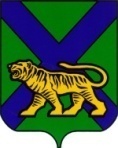 ТЕРРИТОРИАЛЬНАЯ ИЗБИРАТЕЛЬНАЯ КОМИССИЯПАРТИЗАНСКОГО РАЙОНАРЕШЕНИЕс. Владимиро-АлександровскоеОб установлении даты, времени и места изъятия из опечатанных коробок (мешков) списка избирателей по повторным выборам Губернатора Приморского края, состоявшихся 16 декабря 2018 годаВ соответствии с пунктом 19 статьи 17 Федерального закона «Об основных гарантиях избирательных прав и права на участие в референдуме граждан  Российской Федерации», пунктом 3.11. Положения о Государственной системе регистрации (учета) избирателей, участников референдума в Российской Федерации, на основании решения Избирательной комиссии Приморского края от 20 марта 2019 года №155/1289,  территориальная избирательная комиссия Партизанского районаРЕШИЛА:            1.   Установить дату, время и место изъятия из опечатанных коробок или мешков списки избирателей по повторным выборам Губернатора Приморского края,  состоявшихся 16  декабря  2019 года,  –  28 марта 2019 года, 10.00 часов, по адресу: с. Владимиро - Александровское, ул. Комсомольская, д. 45а,  администрация Партизанского муниципального района, кабинет № 8  – помещение территориальной избирательной комиссии. 	           2. Провести анализ включения избирателей в список избирателей дополнительно и проинформировать Избирательную комиссию Приморского края о результатах в срок до 30 апреля 2019 года.	            3. Представить в Избирательную комиссию Приморского края пояснения по основаниям включения избирателей в список избирателей в срок до 1 июня 2019 года.            4. Использовать содержащиеся в списках избирателей по повторным выборам Губернатора Приморского края сведения об избирателях для уточнения Регистра избирателей, участников референдума.             5. Возложить контроль за исполнением настоящего решения на председателя  территориальной избирательной комиссии Партизанского района Ж.А. Запорощенко.    Председатель комиссии					Ж.А. Запорощенко     Секретарь  комиссии						 Т.И. Мамонова 27.03.2019                                                     № 706/165                                          